Nom:Watt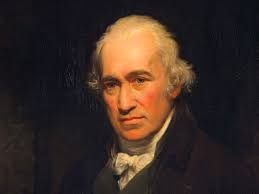 Nom complet: James WattNattionalité: britannique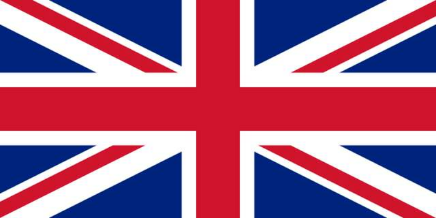 Période de temps:1503-Contribution :-Machine à vapeur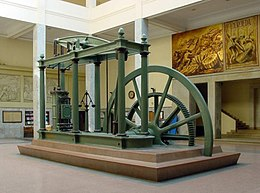 -méallurgie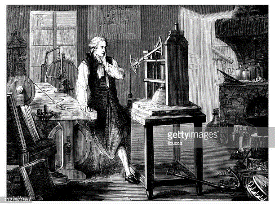 -machine à coudre au bateau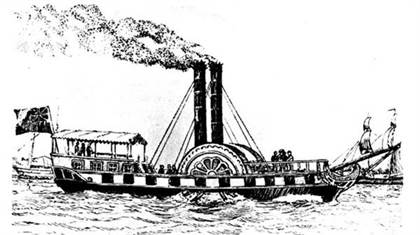 